#MojaKonstytucjaTYDZIEŃ KONSTYTUCYJNY w I Liceum Ogólnokształcącym w SzubinieW dniach 10-17.12.2020r. odbywa się VIII edycja Tygodnia Konstytucyjnego organizowanego przez Stowarzyszenie im. Profesora Zbigniewa Hołdy, objęta  honorowym patronatem Rzecznika Praw Obywatelskich dr hab. Adama Bodnara.W ramach tej inicjatywy warsztaty z młodzieżą kl. 2c i 2g poprowadziła jak w ubiegłym roku p. prawnik Oktawia Braniewicz, która jest wykładowcą Akademii Humanistyczno – Ekonomicznej w Łodzi. W tym roku zajęcia odbyły się w zmienionej formule uwzględniającej wymogi nauczania zdalnego, tj. na platformie Google Classroom. Pani Oktawia zwróciła uwagę młodzieży na praktyczny wymiar konstytucji, oraz w przejrzysty sposób pokazała, że problematyka konstytucyjna ma wpływ na naszą codzienność. 10 grudnia przypada rocznica podpisania Deklaracji Praw Człowieka, dlatego prawa człowieka były głównym tematem dzisiejszych warsztatów. A.Kasprzak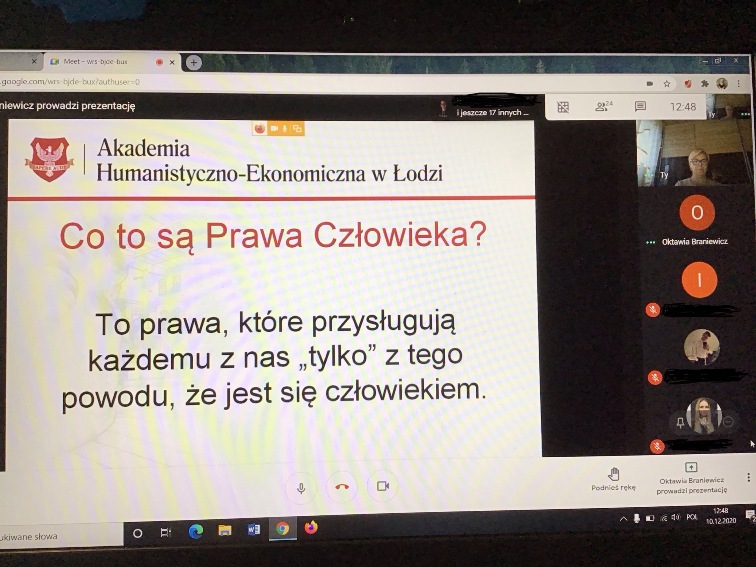 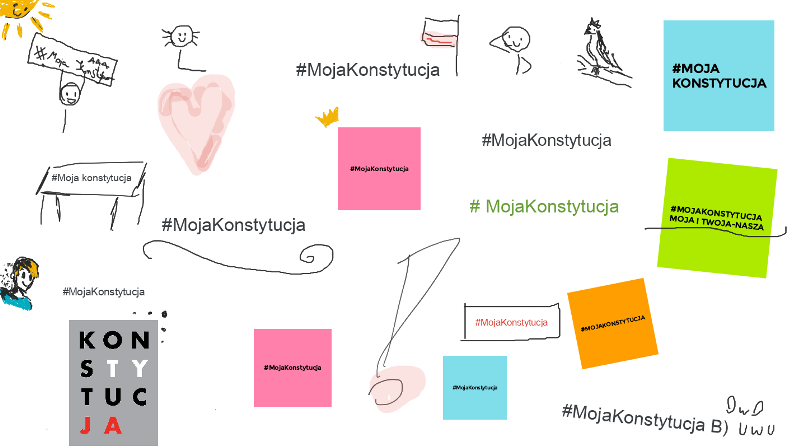 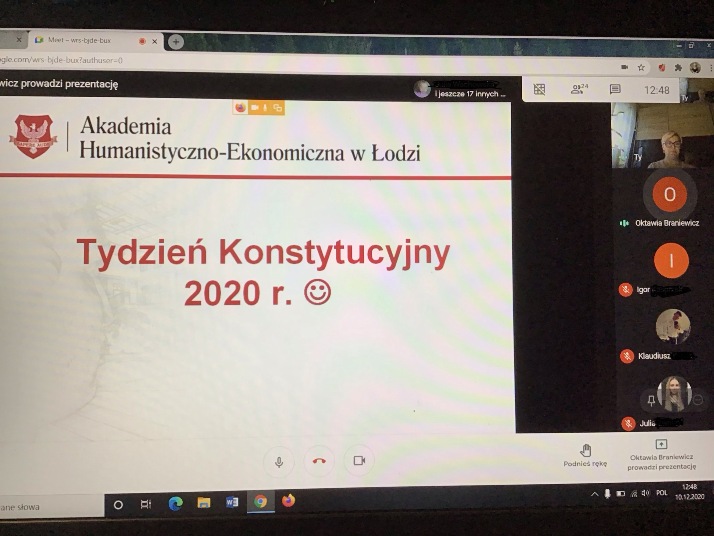 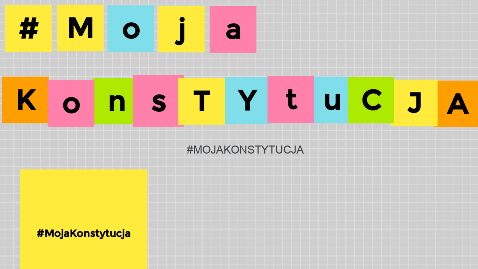 